СОВЕТ МИНИСТРОВ РЕСПУБЛИКИ КРЫМПОСТАНОВЛЕНИЕот 16 ноября 2020 г. N 703О СОЗДАНИИ ЦЕНТРА ИЗУЧЕНИЯ ГРАЖДАНСКИХ ИНИЦИАТИВВ соответствии со статьями 83, 84 Конституции Республики Крым, статьями 14, 20 Закона Республики Крым от 19 июля 2022 года N 307-ЗРК/2022 "Об исполнительных органах Республики Крым" и с целью создания и функционирования в Республике Крым Центра изучения гражданских инициатив для обеспечения мероприятий, направленных на реализацию и развитие механизмов инициативного бюджетирования в Республике Крым, создания институционных, правовых и организационных основ их применения Совет министров Республики Крым постановляет:(в ред. Постановления Совета министров Республики Крым от 13.09.2022 N 701)1. Создать Центр изучения гражданских инициатив.2. Утвердить Положение о Центре изучения гражданских инициатив (прилагается).3. Министерству образования, науки и молодежи Республики Крым разработать и утвердить государственное задание Государственному бюджетному образовательному учреждению высшего образования Республики Крым "Крымский инженерно-педагогический университет имени Февзи Якубова" для обеспечения деятельности Центра изучения гражданских инициатив.4. Министерству образования, науки и молодежи Республики Крым предусмотреть при формировании проектов бюджета Республики Крым на очередной финансовый год и плановый период средства на финансовое обеспечение деятельности Центра изучения гражданских инициатив.Заместитель Председателя Совета министровРеспублики КрымИ.МИХАЙЛИЧЕНКОПриложениек постановлениюСовета министровРеспублики Крымот 16.11.2020 N 703ПОЛОЖЕНИЕО ЦЕНТРЕ ИЗУЧЕНИЯ ГРАЖДАНСКИХ ИНИЦИАТИВ1. Общие положения1.1. Настоящее Положение определяет порядок деятельности Центра изучения гражданских инициатив (далее - Центр).1.2. Центр создан для осуществления мероприятий по реализации и развитию механизмов инициативного бюджетирования в Республике Крым, создания институционных, правовых и организационных основ их применения.1.3. В своей деятельности Центр руководствуется Конституцией Российской Федерации, федеральными конституционными законами, федеральными законами, указами и распоряжениями Президента Российской Федерации, постановлениями и распоряжениями Правительства Российской Федерации, Конституцией Республики Крым, законами Республики Крым, постановлениями Государственного Совета Республики Крым, указами и распоряжениями Главы Республики Крым, постановлениями и распоряжениями Совета министров Республики Крым, приказами Министерства образования, науки и молодежи Республики Крым и Государственного бюджетного образовательного учреждения высшего образования Республики Крым "Крымский инженерно-педагогический университет имени Февзи Якубова", а также настоящим Положением.1.4. Центр входит в структуру Государственного бюджетного образовательного учреждения высшего образования Республики Крым "Крымский инженерно-педагогический университет имени Февзи Якубова" (далее - Университет).1.5. Непосредственное руководство Центром осуществляет начальник (заведующий), назначаемый на должность приказом ректора Университета.1.6. Предельная численность работников Центра составляет 12 единиц, структура и штатное расписание определяются ректором Университета.(в ред. Постановлений Совета министров Республики Крым от 06.05.2022 N 315, от 23.01.2023 N 50)2. Основные задачи ЦентраОсновными задачами Центра являются:2.1. Научно-исследовательские:2.1.1. Проведение работ по проблемам и перспективам вовлечения участников инициативного бюджетирования в бюджетный процесс и процессы софинансирования инфраструктуры и социальных проектов участниками инициативного бюджетирования.(в ред. Постановления Совета министров Республики Крым от 23.01.2023 N 50)2.1.2. Прогнозирование развития проектов инициативного бюджетирования в Республике Крым.2.1.3. Участие в разработке рекомендаций для исполнительных органов Республики Крым, органов местного самоуправления муниципальных образований в Республике Крым, государственных (муниципальных) учреждений Республики Крым и участников инициативного бюджетирования по практической реализации проектов инициативного бюджетирования в Республике Крым.(пп. 2.1.3 в ред. Постановления Совета министров Республики Крым от 23.01.2023 N 50)2.2. Исследовательские:2.2.1. Анализ потребностей и возможностей Республики Крым по внедрению и реализации практик инициативного бюджетирования и программ инициативного бюджетирования.2.2.2. Инкубация проектов инициативного бюджетирования через информирование жителей Республики Крым, снижение административных барьеров, поддержку, тиражирование лучших практик инициативного бюджетирования.2.2.3. Популяризация и продвижение в Республике Крым практик инициативного бюджетирования.2.2.4. Создание и актуализация реестра практик инициативного бюджетирования.2.2.5. Участие в разработке и реализации государственной политики в области реализации программ инициативного бюджетирования.2.3. Консультационные, информационные и аналитические:2.3.1. Консультации по вопросам бухгалтерского и юридического сопровождения проектов инициативного бюджетирования.2.3.2. Консультации в сфере планирования, оценки социальной эффективности проектов инициативного бюджетирования, содействие в привлечении профессиональных кадров.2.3.3. Оказание консультационной поддержки при подготовке заявок, составлении протоколов собраний и других документов для участия в программах инициативного бюджетирования.2.3.4. Участие в экспертизе нормативных правовых актов и предложений исполнительных органов Республики Крым, органов местного самоуправления муниципальных образований в Республике Крым, государственных (муниципальных) учреждений Республики Крым по вопросам реализации программ инициативного бюджетирования в Республике Крым.(пп. 2.3.4 в ред. Постановления Совета министров Республики Крым от 23.01.2023 N 50)2.4. Информационные:2.4.1. Поддержка проектов инициативного бюджетирования через средства массовой информации и освещение вопросов развития инициативного бюджетирования в Республике Крым.2.4.2. Выпуск методических и информационных материалов по вопросам развития инициативного бюджетирования в Республике Крым.2.4.3. Формирование базы данных предложений в области развития инициативного бюджетирования в Республике Крым.2.4.4. Наполнение официального сайта по инициативному бюджетированию информацией о реализации инициативного бюджетирования в Республике Крым и тематических групп в социальных сетях.3. Основные функции ЦентраК основным функциям Центра относятся:3.1. Реализация практики инициативного бюджетирования на базе Университета в рамках и в объеме, определенном государственным заданием.3.2. Сбор мнений и проектных предложений для средне- и долгосрочного планирования развития Республики Крым и для подготовки проектов инициативного бюджетирования.3.3. Обсуждение мнений, проектов и планов, приоритизация проектных предложений инициативного бюджетирования.3.4. Разработка (корректировка) дизайна практик(и) инициативного бюджетирования.3.5. Разработка (корректировка) нормативно-правовых и методических документов.3.6. Участие в разработке методических и практических рекомендаций для участников инициативного бюджетирования по участию в проектах инициативного бюджетирования и в бюджетном процессе.(в ред. Постановления Совета министров Республики Крым от 23.01.2023 N 50)3.7. Сопровождение и мониторинг реализации проектов инициативного бюджетирования.3.8. Проведение информационной кампании (информирование населения).3.9. Проведение обучения (тренингов) для участников инициативного бюджетирования;3.10. Консультирование участников инициативного бюджетирования;3.11. Обработка заявок, подготовка конкурса/голосования за проекты инициативного бюджетирования;3.12. Оценка эффектов и результатов реализации проектов инициативного бюджетирования.3.13. Взаимодействие с исполнительными органами Республики Крым, органами местного самоуправления муниципальных образований в Республике Крым, государственными (муниципальными) учреждениями Республики Крым и участниками инициативного бюджетирования по обеспечению реализации и развития механизмов инициативного бюджетирования в Республике Крым.(в ред. Постановлений Совета министров Республики Крым от 13.09.2022 N 701, от 23.01.2023 N 50)3.14. Осуществление образовательной деятельности по дополнительным образовательным программам.(п. 3.14 введен Постановлением Совета министров Республики Крым от 23.01.2023 N 50)4. Права ЦентраЦентр имеет право:4.1. Запрашивать и получать в установленном порядке для выполнения возложенных на него задач необходимые документы, информацию у исполнительных органов Республики Крым и органов местного самоуправления муниципальных образований в Республике Крым.(в ред. Постановления Совета министров Республики Крым от 13.09.2022 N 701)4.2. Взаимодействовать непосредственно с участниками инициативного бюджетирования и социально ориентированными некоммерческими организациями по вопросам деятельности Центра.(в ред. Постановления Совета министров Республики Крым от 23.01.2023 N 50)5. Имущество Центра5.1. Имущество для обеспечения работы Центра учитывается на балансе Университета и может быть использовано только для достижения целей и задач, указанных в настоящем Положении.6. Заключительные положенияУтратил силу. - Постановление Совета министров Республики Крым от 23.01.2023 N 50.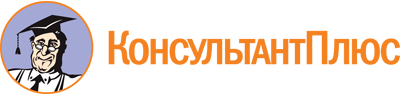 Постановление Совета министров Республики Крым от 16.11.2020 N 703
(ред. от 23.01.2023)
"О создании Центра изучения гражданских инициатив"
(вместе с "Положением о Центре изучения гражданских инициатив")Документ предоставлен КонсультантПлюс

www.consultant.ru

Дата сохранения: 02.06.2023
 Список изменяющих документов(в ред. Постановлений Совета министров Республики Крым от 06.05.2022 N 315,от 13.09.2022 N 701, от 23.01.2023 N 50)Список изменяющих документов(в ред. Постановлений Совета министров Республики Крым от 06.05.2022 N 315,от 13.09.2022 N 701, от 23.01.2023 N 50)